Связь неправильного прикуса и дефектов произношения у детейУже в 4-5 лет, когда речь ребёнка должна становиться членораздельной и ясной, у многих детей выявляются дефекты речи - проблемы с произношением определенных звуков, смазанная нечёткая речь. И далеко не в каждом случае речевые дефекты может сразу исправить логопед – зачастую сначала необходимо устранить их причины.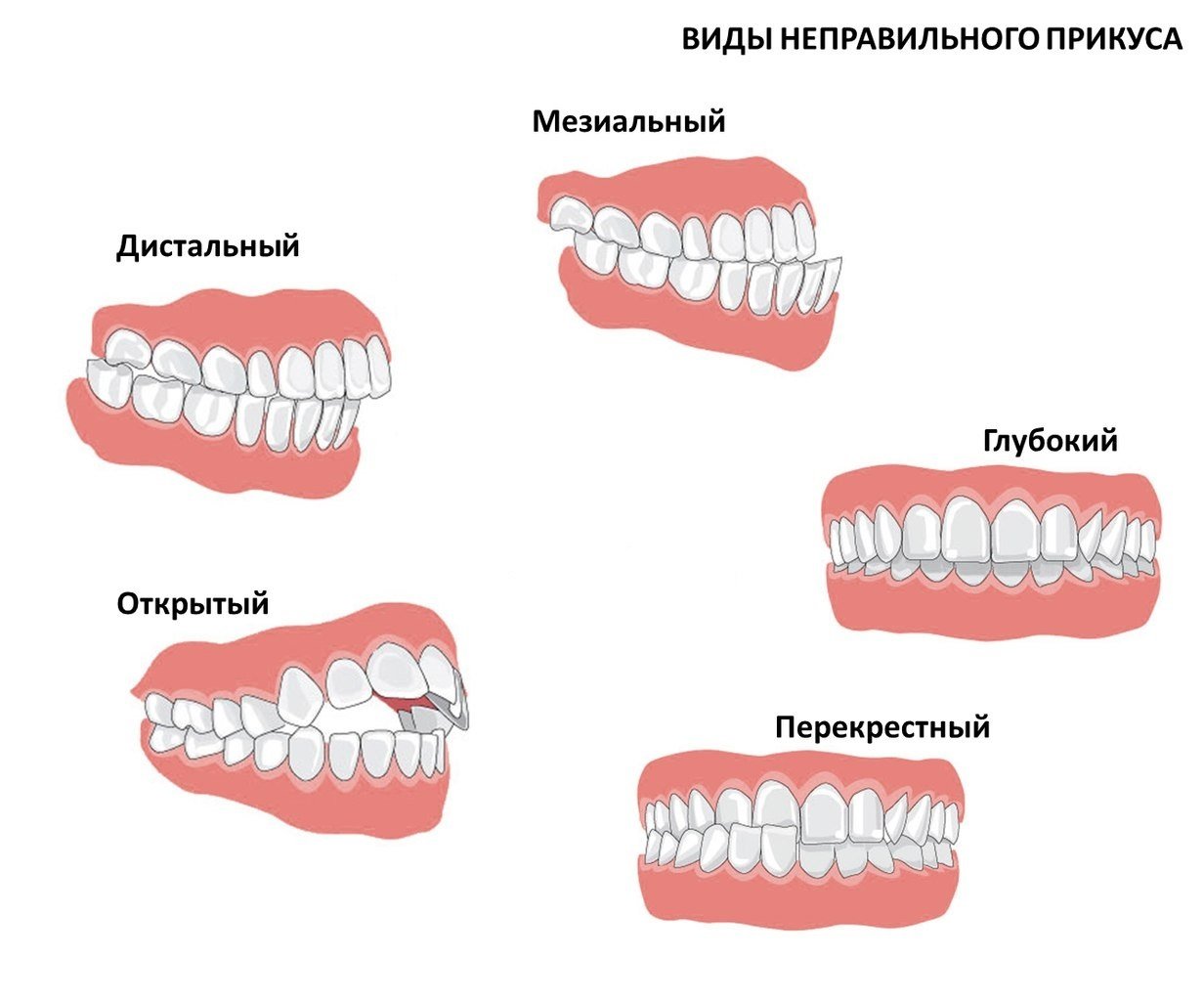 Итак, что же такое прикус?Прикус – это расположение зубов верхней и нижней челюсти по отношению друг к другу. Нарушение прикуса у детей часто становится основной причиной задержки развития речи, появления картавости, возникновения проблем с произношением отдельных звуков.Причины неправильного прикуса: Прикус формируется у человека уже в начале жизни и проходит несколько этапов: начиная от молочных и заканчивая коренными. Чаще всего причинами неправильного прикуса становятся врожденные, наследуемые от родителей факторы. Кроме наследственности неправильный прикус могут вызвать следующие факторы:• родовые травмы – вызывают отклонения в формировании костей черепа, в том числе и челюстей;• неправильное прикладывание к груди во время вскармливания – регулярное подсасывание губы нередко тормозит развитие челюсти;• злоупотребление пустышкой, сосание пальца – более 6 часов в сутки;• заболевание рахитом;• дыхание открытым ртом – при аденоидах, хроническом насморке и других ЛОР заболеваниях;• неудобное положение во время сна – запрокинутая либо прижатая голова, открытый рот;• преобладание в питании преимущественно мягкой пищи;• проблемные молочные зубы – наличие кариеса, истирание, раннее выпадение либо поздняя замена коренными.Важный момент в формировании правильного прикуса – молочный прикус у детей, который стартует с первых дней жизни и окончательно заканчивается к шести годам. Именно в этот период нужно обратить внимание, что некоторые дети не могут отвыкнуть от соски-пустышки либо сосания пальца, что вызывает смещение зубов.Информацию подготовил: А.Ю. Полуэктова, логопед от деления социальной реабилитации и абилитации детей с ограниченными возможностямиКонтактный телефон: 8(34667) 2-30-57 (доб. 231)